ÖZGEÇMİŞ FORMUKİŞİSEL BİLGİLERKİŞİSEL BİLGİLERKİŞİSEL BİLGİLERAdı SoyadıAli Can ALBAZ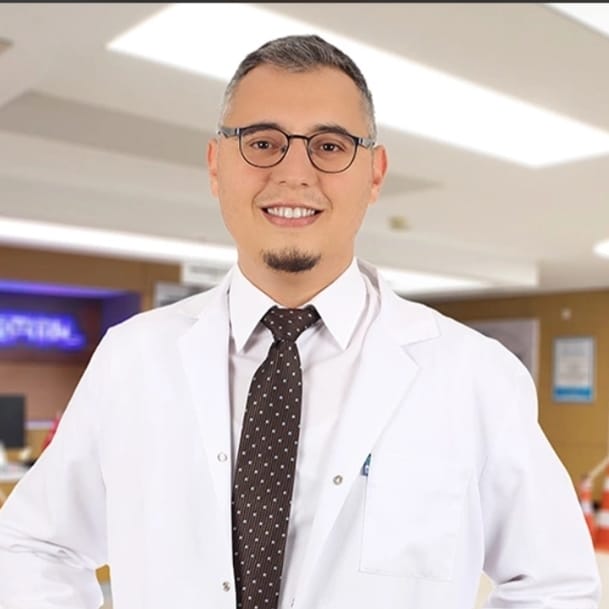 Çalıştığı KurumManisa Celal Bayar Üniversitesi HastanesiÜnvanıDoktor Öğretim ÜyesiDoğum Tarihi-Yeri1988-İstanbulTelefon02364444228 - 2833E-mailalicanalbaz@hotmail.comEĞİTİM BİLGİLERİEĞİTİM BİLGİLERİEĞİTİM BİLGİLERİEĞİTİM BİLGİLERİTarihBölümKurumDerece2006-2012Tıp FakültesiUludağ Üniversitesi2013-2018ÜrolojiManisa Celal Bayar Üniversitesi İŞ TECRÜBESİNE AİT BİLGİLERİŞ TECRÜBESİNE AİT BİLGİLERİŞ TECRÜBESİNE AİT BİLGİLERTarihKurumGörev2012-2013Hakkari Çukurca Toplum Sağlığı MerkeziPratisyen Hekim2013-2018Manisa Celal Bayar ÜniversitesiTıp Fakültesi Üroloji ADAraştırma Görevlisi2018-2022Adıyaman Eğitim ve Araştırma HastanesiUzman Doktor2022-2023Özel Mavi HospitalUzman Doktor